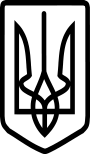 УКРАЇНАНОВОВОЛИНСЬКА МІСЬКА РАДА ВОЛИНСЬКОЇ ОБЛАСТІВОСЬМОГО СКЛИКАННЯР І Ш Е Н Н Явід грудня 2020 року  № 2/                                                                                           м. НововолинськПро початок реорганізації Благодатної селищної ради, Грибовицької та  Грядівськоїсільських рад шляхом приєднаннядо Нововолинської  міської  ради Волинської області      Відповідно до розпорядження Кабінету Міністрів України «Про визначення адміністративних центрів та затвердження територій територіальних громад Волинської області» № 708-р від 12.06.2020 р., статей 104, 105, 107 Цивільного кодексу України, Закону України «Про державну реєстрацію юридичних осіб та фізичних осіб – підприємців та громадських формувань», Закону України «Про бухгалтерський облік та фінансову звітність в Україні», ч. 4 ст. 31 Закону України «Про Національний архівний фонд та архівні установи», Порядку подання фінансової звітності, затвердженого постановою Кабінету Міністрів України від 28.02.2000 р. № 419, п. 7 Розділу І Положення про інвентаризацію активів та зобов’язань, затвердженого наказом Міністерства фінансів України від 02.09.2014 р. № 879, ч. 4 ст. 3 Розділу XIV Правил організації діловодства та архівного зберігання документів у державних органах, органах місцевого самоврядування, на підприємствах, в установах і організаціях, затверджених наказом Міністерства юстиції України від 18.06.2015  р. № 1000/5, керуючись ст. 25, 59, п. 61 розділу V «Прикінцеві та перехідні положення» Закону України «Про місцеве самоврядування в Україні», міська радаВИРІШИЛА:          1. Почати процедуру реорганізації шляхом приєднання до Нововолинської міської ради (ЄДРПОУ 35055268), розміщеної в адміністративному центрі сформованої територіальної громади – місті Нововолинську Волинської області, юридична адреса: 45400, проспект Дружби, будинок 27, відповідно до чинного законодавства:1.1. Благодатної селищної ради (ЄДРПОУ 04590576), обраної розформованою                    територіальною   громадою,   юридична адреса: 45490,  Волинська  область,          місто Нововолинськ, селище міського типу Благодатне, вулиця  В.Стуса,         будинок 16;1.2. Грибовицької сільської ради (ЄДРПОУ 04335217), обраної розформованою           територіальною  громадою, юридична адреса:   45324,  Волинська область,         Іваничівський район,  село  Грибовиця;1.3.Грядівської сільської ради ЄДРПОУ 04335200),обраної розформованою            територіальною   громадою, юридична адреса: 45320, Волинська область,         Іваничівський район, село Гряди, вул. Лесі Українки, будинок, 4.           2. Визнати, що Нововолинська міська рада Волинської області є правонаступником усього майна, прав та обов’язків таких юридичних осіб:  Благодатної селищної ради, Грибовицької сільської ради,Грядівської сільської ради.           3. Утворити комісію з реорганізації Благодатної селищної ради, Грибовицької та Грядівської сільських рад, до складу якої включити представників виконавчих органів Нововолинської міської ради, профільних комунальних підприємств, установ, організацій, Благодатної селищної ради, Грибовицької та Грядівської сільських рад. Доручити Нововолинському міському голові від імені Нововолинської міської ради затвердити своїм розпорядженням персональний склад цієї комісії.           4. У зв'язку з реорганізацією Благодатної селищної ради, Грибовицької та Грядівської сільських рад, яка передбачає їх подальше припинення шляхом приєднання до Нововолинської міської ради Волинської області, уповноважити Нововолинського міського голову забезпечити проведення інвентаризації активів та зобов'язань Благодатної селищної ради, Грибовицької та Грядівської сільських рад перед складанням річної фінансової звітності станом на 31.12.2020р. Інвентаризацію активів та зобов'язань проводити у присутності матеріально відповідальних осіб Благодатної селищної ради, Грибовицької та Грядівської сільських рад.          5. Затвердити План заходів з реорганізації Благодатної селищної ради, Грибовицької та Грядівської сільських рад (Додаток 1).          6. Затвердити форму передавального акта (Додаток 2). Комісії з реорганізації використовувати затверджену форму у своїй роботі.          7. Затвердити форму акта приймання-передачі документів, що нагромадилися станом на 31.12.2020 р. під час діяльності відповідної ради, яка приєднується до Нововолинської міської ради Волинської області (Додаток 3). Комісії з реорганізації та посадовим особам виконавчих органів Нововолинської міської ради, до компетенції яких входить відповідно ведення номенклатури справ, використовувати затверджену форму у своїй роботі.          8. Комісії з реорганізації забезпечити інвентаризацію документів, що нагромадилися під час діяльності Благодатної селищної ради, Грибовицької та Грядівської сільських рад станом на 31.12.2020 р. у порядку, передбаченому законодавством та передати їх Нововолинській міській раді та відповідним виконавчим органам Нововолинської міської ради згідно компетенції.         9. Визначити відповідальними за фактичне приймання документів, що нагромадилися під час діяльності Благодатної селищної ради, Грибовицької та Грядівської сільських рад станом на 31.12.2020 р., до Нововолинської міської ради посадових осіб виконавчих органів Нововолинської міської ради, до компетенції яких входить відповідно ведення номенклатури справ.         10. Уповноважити Нововолинського міського голову затвердити від імені Нововолинської міської ради Волинської області акти приймання-передачі документів, що нагромадилися під час діяльності Благодатної селищної ради, Грибовицької та Грядівської сільських рад станом на 31.12.2020 р.         11. Відділу організаційно-виконавчої роботи виконавчого комітету Нововолинської міської ради подати Нововолинському міському голові пропозиції щодо подальшого зберігання та використання документів Благодатної селищної ради, Грибовицької та Грядівської сільських рад (не завершених в діловодстві та архівів).         12. Нововолинському міському голові забезпечити своєчасне та повне прийняття та оприбуткування зазначеного майна, активів та зобов'язань Нововолинською міською радою, відповідними виконавчими органами Нововолинської міської ради та комунальними підприємствами, установами, організаціями згідно компетенції.         13. Голові комісії з реорганізації забезпечити своєчасне здійснення заходів, передбачених Планом заходів з реорганізації  Благодатної селищної ради, Грибовицької та Грядівської сільських рад, про хід і результати проведеної роботи інформувати Нововолинську міську раду шляхом здійснення доповідей на пленарних засіданнях.          14. Нововолинському міському голові (або уповноваженій ним особі) забезпечити у встановленому законом порядку закриття рахунків Благодатної селищної ради, Грибовицької та Грядівської сільських рад у органах державного казначейства та банках, а також вжити усіх необхідних дій, пов’язаних з подачею заяв державному реєстратору про припинення Благодатної селищної ради, Грибовицької та Грядівської сільських рад.           15. Нововолинському міському голові забезпечити у встановленому законом порядку знищення печаток та штампів Благодатної селищної ради, Грибовицької та Грядівської сільських рад протягом 10 робочих днів з дня державної реєстрації припинення їх як юридичних осіб.         16. Контроль за виконанням цього рішення покласти на секретаря Нововолинської міської ради Шаповал Олену Сергіївну. Міський голова                                                                                       Б.С.	КарпусДодаток 1                                                                                     до рішення Нововолинської міської ради                                                                                      .12.2020р. № 2/ПЛАН ЗАХОДІВ З  РЕОРГАНІЗАЦІЇБлагодатної селищної ради, Грибовицької та Грядівської сільських рад Додаток 2                                                                                     до рішення Нововолинської міської ради                                                                                     .12.2020 № 2/ПЕРЕДАВАЛЬНИЙ АКТм. Нововолинськ                                                                             «____» ____________2020 року Ми, що нижче підписалися, голова та члени Комісії з реорганізації _________ селищної / сільської ради,  створеної  рішенням  Нововолинської  міської  ради  від  «__» ________ 2020 р. № ____, у складі: Голови комісії: ______________________________Заступника голови комісії: ____________________ Члена комісії: _______________________________ Члена комісії: _______________________________ Члена комісії: _______________________________ керуючись ч. 2 та 3 ст. 107 Цивільного кодексу України, п. 61 розділу V «Прикінцеві та перехідні положення» Закону України «Про місцеве самоврядування в Україні», склали цей акт про наступне:Нововолинська міська рада (ЄДРПОУ 35055268), місцезнаходження: 45400, Волинська область, місто Нововолинськ, проспект Дружби, будинок 27, внаслідок реорганізації ____________ селищної / сільської ради (ЄДРПОУ __________, місцезнаходження: вул.____________ с.________________) шляхом приєднання до Нововолинської міської ради є правонаступником майна, активів та зобов’язань ____________селищної / сільської ради, а саме:  1.1. Необоротних активів (балансова вартість) – ____________ грн., у тому числі:- основні засоби – __________ грн.;- інші необоротні матеріальні активи – __________ грн.;1.2. Виробничі запаси – __________ грн.;1.3. Грошових коштів  – __________ грн.;1.4. Дебіторської заборгованості – __________ грн., у тому числі:- перед бюджетом – __________ грн.;- з оплати праці – __________ грн.;1.5. Кредиторської заборгованості  – __________ грн., у тому числі:- перед бюджетом – __________ грн.;- з оплати праці – __________ грн.;Разом із майном ____________селищної / сільської ради Нововолинська міська рада приймає документи, що підтверджують право власності (володіння, користування, розпорядження) на об’єкти основних засобів та документи, які підтверджують право власності або користування земельними ділянками.Додатки до передавального акту: ________ на ____ аркушах.Усього: _____ аркушів.Комісія з реорганізації ___________селищної  / сільської ради:Від імені Нововолинської  міської ради прийняла Комісія з прийняття майна, активів та зобов’язань, у складі:                                                                                                                                               Додаток 3                                                                                          до рішення Нововолинської міської ради                                                          .12.2020р. № _____№ з/пПорядок здійснення заходівТермін виконанняВиконавці1.Інвентаризація та передача документів, що нагромадилися під час діяльності Благодатної селищної ради станом на 31.12.2020До 11.01.2021Комісія2. Інвентаризація та передача документів, що нагромадилися під час діяльності Грибовицької сільської ради станом на 31.12.2020До 11.01.2021Комісія3. Інвентаризація та передача документів, що нагромадилися під час діяльності Грядівської  сільської ради станом на 31.12.2020До 11.01.2021Комісія4. Повна інвентаризація активів та зобов'язань Благодатної селищної ради з перевіркою їх фактичної наявності та документального підтвердження станом на 31.12.2020До 11.01.2021Комісія 5.Повна інвентаризація активів та зобов'язань Грибовицької сільської ради з перевіркою їх фактичної наявності та документального підтвердження станом на 31.12.2020До 11.01.2021Комісія 6.Повна інвентаризація активів та зобов'язань Грядівської сільської ради з перевіркою їх фактичної наявності та документального підтвердження станом на 31.12.2020До 11.01.2021Комісія 7. Складання передавального акту майна, активів та зобов'язань Благодатної селищної ради Нововолинській міській радіДо 12.01.2021включноКомісія8.Складання передавального акту майна, активів та зобов'язань Грибовицької сільської ради Нововолинській міській радіДо 12.01.2021включноКомісія9.Складання передавального акту майна, активів та зобов'язань Грядівської сільської ради Нововолинській міській радіДо 12.01.2021включноКомісія10.Передача складених Комісією з реорганізації передавальних актів на затвердження Нововолинській міській радиДо 19.01.2021Комісія11.Затвердження  складених Комісією з реорганізації передавальних актів Нововолинською міською радоюДо 19.01.2021Міська рада12.Забезпечення процесу передачі активів та зобов'язань Благодатної селищної ради, Грибовицької та Грядівської сільських радДо 21.01.2021КомісіяГолова комісії: _________________________ (підпис)_________________________ (ПІБ)Заступник голови комісії:_________________________ (підпис)_________________________ (ПІБ)Член комісії: _________________________ (підпис)_________________________ (ПІБ)Член комісії: _________________________ (підпис)_________________________ (ПІБ)Член комісії: _________________________ (підпис)_________________________ (ПІБ)Член комісії: _________________________ (підпис)_________________________ (ПІБ)Член комісії: _________________________ (підпис)_________________________ (ПІБ)_________________________ (підпис)_________________________ (ПІБ)_________________________ (підпис)_________________________ (ПІБ)_________________________ (підпис)_________________________ (ПІБ)ЗАТВЕРДЖУЮНововолинський  міський голова__________________/Карпус Б.С.           (підпис)« ____» ___________ 2020 року   м.п.АКТ приймання-передачі документів, що сформувалися під час діяльності ____________селищної / сільської ради «___» ____________ 2020 року                                                                                      № ____Підстава: ч. 4 ст. 31 Закону України «Про Національний архівний фонд та архівні установи», ч. 4 ст. 3 Розділу XIV Правил організації діловодства та архівного зберігання документів у державних органах, органах місцевого самоврядування, на підприємствах, в установах і організаціях, затверджених наказом Міністерства юстиції України від 18.06.2015  р. № 1000/5.У зв’язку із: припиненням юридичної особи - __________ селищної / сільської ради шляхом приєднання до Нововолинської міської ради голова Комісії з реорганізації ___________селищної / сільської  ради_______________________________________________ передає, а _______________________________________________________________________              (посада, ПІБ особи, яка приймає документи від ради ОТГ)приймає документи згідно з переліком:Документи, не завершені в діловодстві ____________ селищної /сільської ради:Номери відсутніх справ _________________________________________________________Всього прийнято: __ (_______) справ.Архів _______________ селищної /сільської ради:Номери відсутніх справ _________________________________________________________Всього прийнято: ____ (_______) справ.